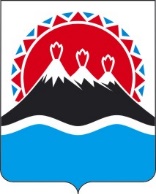 МИНИСТЕРСТВО ИМУЩЕСТВЕННЫХ И ЗЕМЕЛЬНЫХ ОТНОШЕНИЙ КАМЧАТСКОГО КРАЯ ПРИКАЗг. Петропавловск-КамчатскийО признании утратившим силу приказа Министерства имущественных и земельных отношений Камчатского края от 09.01.2020 № 2 «Об утверждении порядка создания комиссии по рассмотрению споров о результатах определения кадастровой стоимости в Камчатском крае»В соответствии с постановлением Правительства Камчатского края от 27.04.2022 № 220-П «Об установлении даты перехода к применению на территории Камчатского края положений статьи 22.1 Федерального закона от 03.07.2016 № 237-ФЗ «О государственной кадастровой оценке» для целей установления кадастровой стоимости объектов недвижимости в размере их рыночной стоимости»ПРИКАЗЫВАЮ:1. Признать утратившим силу приказ Министерства имущественных и земельных отношений Камчатского края от 09.01.2020 № 2 «Об утверждении порядка создания комиссии по рассмотрению споров о результатах определения кадастровой стоимости в Камчатском крае».2. Настоящий приказ вступает в силу через 10 дней после дня его официального опубликования и распространяется на правоотношения, возникшие с 01 июля 2022 года.[Дата регистрации]№[Номер документа]Министр[горизонтальный штамп подписи 1]И.В. Мищенко